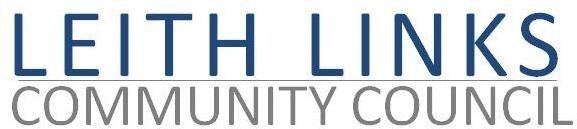 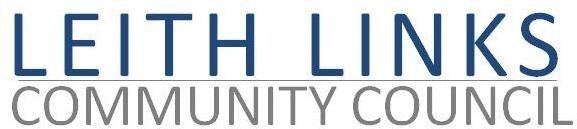 AGENDAMONDAY 29 August  2022 6:30pmOnline Microsoft TeamsWelcome, ApologiesAdoption of Minutes of previous meeting (27.06.22) & Matters Arising if not on Agenda belowPolice Scotland ReportTravel & Mobility - Guest Speakers from Lothian Buses (to be confirmed) to discuss proposed changes to bus routes in our area. Questions and DiscussionBins and Street Cleanliness issues Parks & Greenspaces - trees in potsPlanning – Leith Waterfront, Harbour 31 Update from Elected Representatives as availableOpen Floor - Input from local Residents 10. AOCBVacancies on CC & for group leadsFeedback from: Gala Day; Mela £eith ChoosesEACC – role for local CCS in cost of living crisis?Live Consultations – https://consultationhub.edinburgh.gov.uk/ Short Term Lets 2022 – Consultation 2; Womens Safety in Public Places; Ending Poverty Related Hunger in Edinburgh; Community Payback Consultation 2022Next meeting: Monday 26 September 2022, 6:30pm